Красоты Праги и ПарижаБерлин – Брюссель – Париж (3 дня) – Диснейленд* – ПрагаМинск**/Брест(7 дней, 2 ночных переезда)ПРОГРАММА ТУРА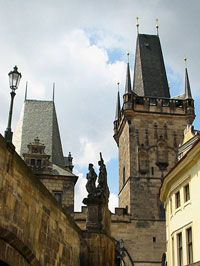 1 деньВыезд из Минска (5:30)** / Бреста (ориентировочно в 10:30). Транзит по территории Польши. Переезд в ВАРШАВУ* (только для организованных групп выезжающих из Бреста: пешеходная экскурсия по Старому городу с сопровождающим: замковая площадь, королевский замок, колонна Сигизмунда, старейший костел Варшавы – собор Святого Яна, костел Отцов иезуитов, Рыночная площадь, символ города – Русалочка, Барбакан...). Ночь отеле.2 деньПрибытие в БЕРЛИН. Обзорная экскурсия по столице Германии: Александрплац, Музейный остров, главная улица Унтер-ден-Линден, Берлинская стена, Рейхстаг, Бранденбургские ворота – символ города. Свободное время и возможность посетить музеи*, берлинский зоопарк*, аквариум*... Ночной переезд в Брюссель (~700 км).3 деньПрибытие в БРЮССЕЛЬ. Осмотр города с сопровождающим: кафедральный Собор Св. Михаила, Галерея Юбера, самая красивая площадь Европы Гранд Плас: королевский дворец, ратуша, дворец герцогов Брабантских, дома гильдий, Манекен Пис и др. Отправление в ПАРИЖ (300 км). По прибытии пешеходная экскурсия по острову Сите и Латинскому кварталу с посещением собора Нотр-Дам. Прогулка по набережным Сите, дворец Консьержери, площадь Дофина, Новый мост, мост Менял. Посещение парфюмерного магазина Фрагонар. Для желающих подъем на Эйфелеву башню* и прогулка на кораблике по Сене*. Ночь в отеле в пригороде Парижа.4 деньОбзорная автобусно-пешеходная экскурсия по Парижу: Триумфальная арка, Елисейские поля, площадь Согласия, собор св. Магдалены, Гранд Опера, Вандомская площадь, Латинский квартал, Пантеон, Сорбонна, Люксембургский сад, Дворец Инвалидов, мост Александра III, площадь Трокадеро. Свободное время. Для желающих поездка в Версаль* – грандиозный дворцово-парковый комплекс. Возвращение в Париж. Экскурсия по холму Монмартр* и посещение самого знаменитого кабаре в мире «Мулен Руж»*. Ночлег в пригороде Парижа.5 деньВыселение из отеля. Свободный день в Париже, посещение Лувра либо поездка в парк аттракционов Диснейленд*. Ночной переезд в Прагу (~1050 км).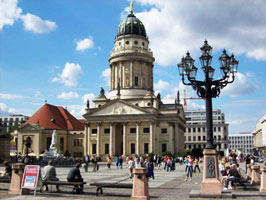 6 деньПо прибытии в ПРАГУ пешеходная экскурсия по историческому центру: Пражский Град, Собор св. Вита, Карлов мост, Староместская площадь, городская ратуша, Вацлавская площадь... Свободное время. Для желающих прогулка на кораблике с ужином шведский стол по Влтаве*. Ночлег в транзитном отеле.7 деньТранзит по территории Польши (~650 км). Прибытие в Брест поздно вечером. Переезд в Минск** (~340 км).**Для организованных групп возможен выезд из Минска и корректировка дня выезда, для детских групп действует формула 10+1.Внимание! Для проведения пешеходных экскурсий на территории Европы необходимо пользование наушниками, стоимость наушников на 1 экскурсию – 2,5–3 € на человека. Факультативные экскурсии организуются при минимальном количестве 20 человек.
* дополнительные оплаты
**уточняется дополнительноВ СТОИМОСТЬ ВХОДИТ:проживание в отелях 2-3* в 2,3 - местных номерах со всеми удобствами (в сетевых отелях типа: Ibis, Kyriad, Campanile, Balladins и др.);завтраки в отелях;экскурсии по программе;проезд в комфортабельном автобусе.В СТОИМОСТЬ НЕ ВХОДИТ:туристическая услуга - 90 белорусских рублей;визa+страховка;ж/д билеты;налоги на размещение в городах, где это необходимо (citi tax);другие виды размещения или питания, посещение объектов, не входящих в стоимость программы тура и др. доплаты.ИНФОРМАЦИЯ ПО ДОПЛАТАМ:В некоторых городах, при размещении, с туристов взимается туристический сбор (city tax), его стоимость составляет ок. 1-4€ на чел. в сутки (оплата производится на стойке администрации отеля. Сопровождающий группы оповестит Вас о необходимости оплаты city tax если это будет необходимо.одноместное размещение по туру – 80 €кораблик по Сене – 14 €, до 12 лет – 7 €поездка в Версаль – 30 € (проезд + входной билет + аудиогид), до 18 лет – 15 €подъем на смотровую площадку Монпарнас – 15 € , до 15 лет – 9 € экскурсия «вечерний Монмартр» – 15 €кораблик по Влтаве в Праге (с ужином шведский стол) – 27 € , до 18 лет – 22 €Диснейленд – 80 €, до 11 лет – 70 €входной билет в Лувр (без гида) – 15 €, до 18 лет – бесплатно ужины по программе – 100 € (для организованных групп)city tax 0,80-2 € на человека в суткиГрафик заездов и стоимость тураГрафик заездов и стоимость тураГрафик заездов и стоимость турас 30.04.2017по 06.05.2017250 €с 06.05.2017по 12.05.2017250 €с 04.06.2017по 10.06.2017250 €с 09.07.2017по 15.07.2017250 €с 06.08.2017по 12.08.2017250 €с 03.09.2017по 09.09.2017250 €с 17.09.2017по 23.09.2017250 €с 08.10.2017по 14.10.2017250 €с 29.10.2017по 04.11.2017250 €с 17.12.2017по 23.12.2017250 €с 28.12.2017по 03.01.2017250 €с 03.01.2018по 09.01.2018250 €с 25.03.2018по 31.03.2018250 €с 29.04.2018по 05.05.2018250 €